				Dobieranie rymów:	- mak   -   rak						- szafa   -   żyrafa	- koń   -   słoń						- cytryna   -   malina	- osa   -   kosa						- ryby   -   grzyby	- kot   -   płot						- smok   -   sok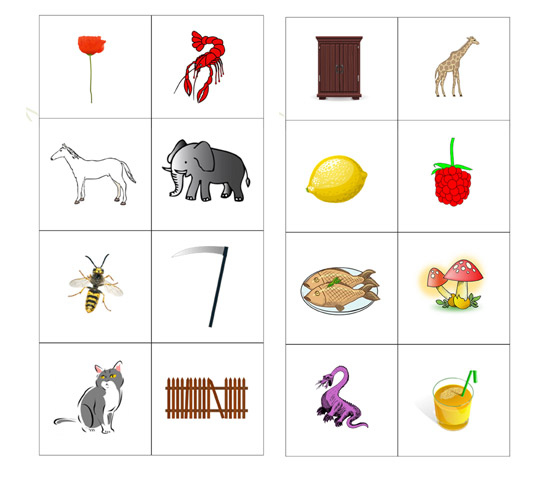 